                           Уголок патриотического воспитания.Цель: воспитание и формирование нравственной личности.Задачи:1.Формировать привязанность к родному дому, семье, детскому саду, городу и стране.2.Приобщать детей к исконным русским традициям, изучение родной природы, музыки, обычаев.3.Воспитывать гражданско-патриотические чувства     Воспитание патриотических чувств у детей дошкольного возраста – одна из задач нравственного воспитания включающая в себя воспитание любви к близким людям, к детскому саду, к родному городу и родной стране. Чтобы достичь определенных результатов в нравственном воспитании детей, в нашей группе мы оформили  патриотический уголок. 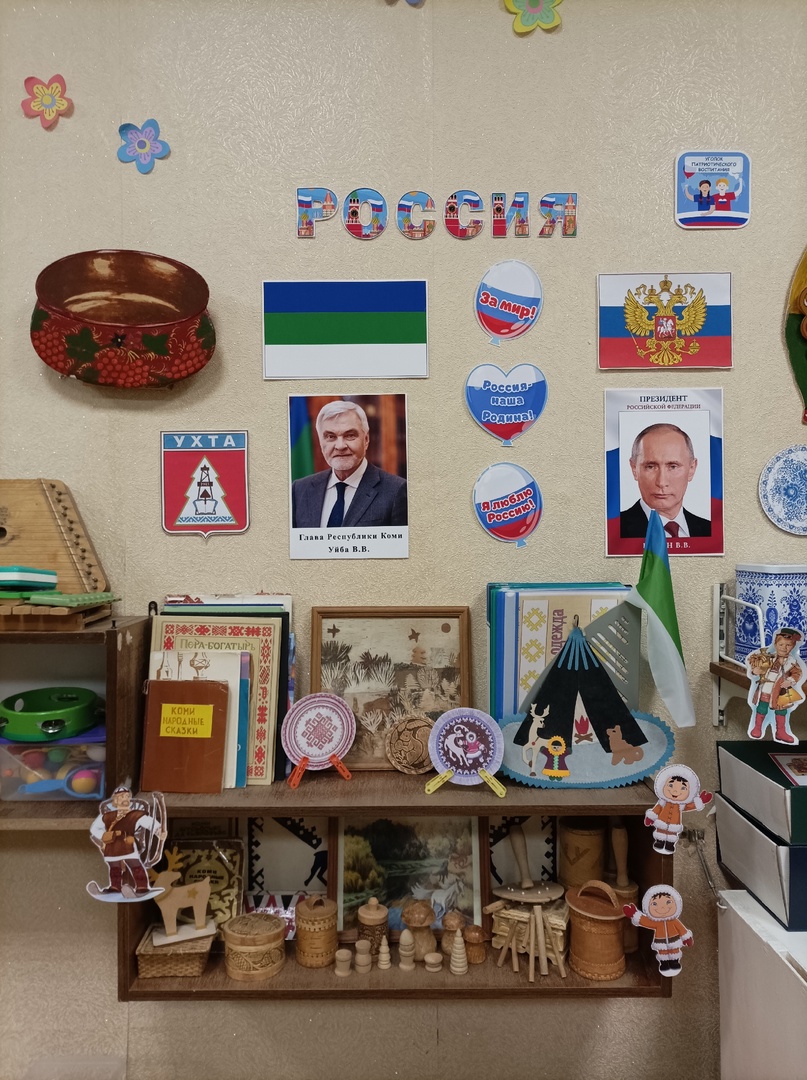 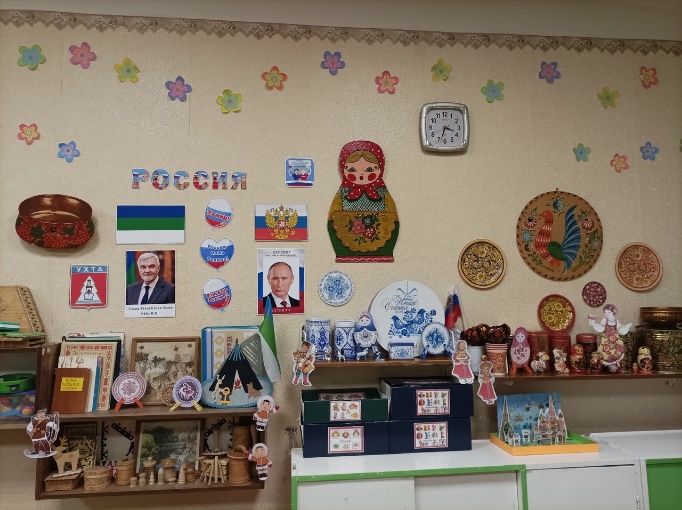 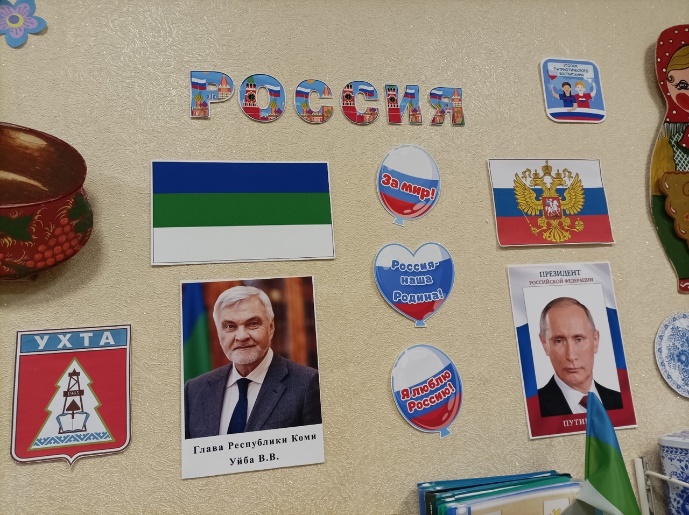 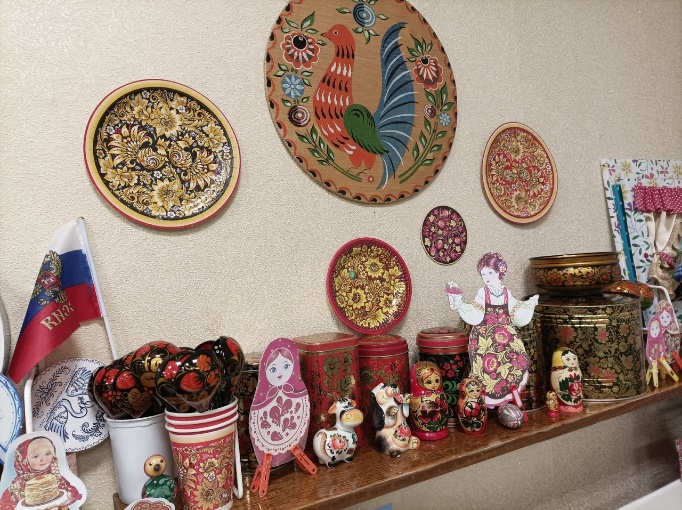 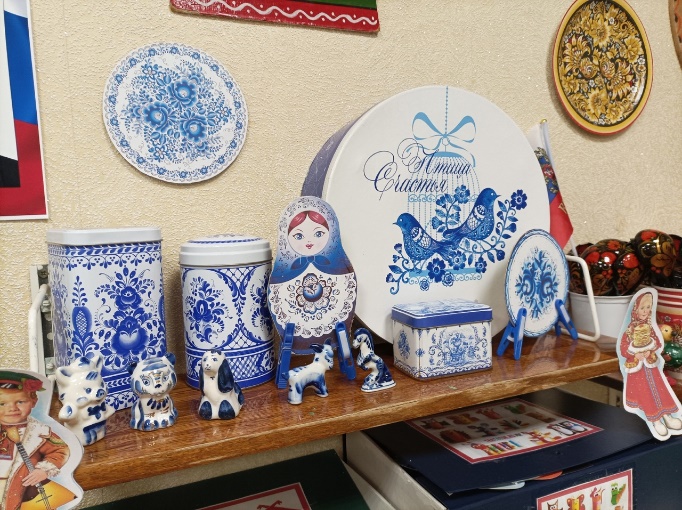 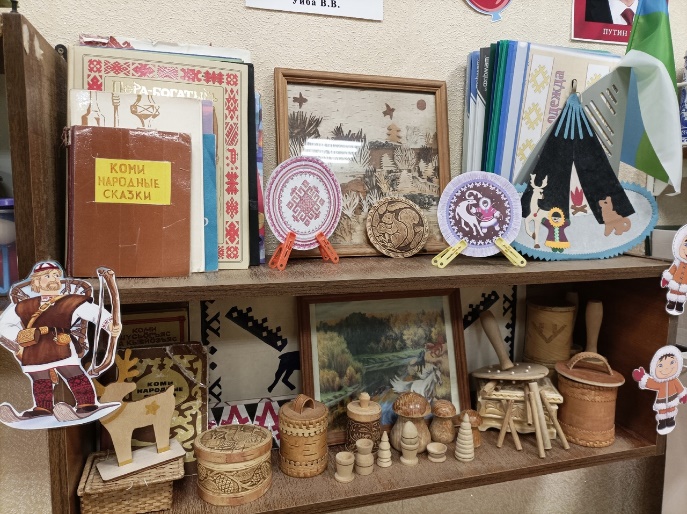 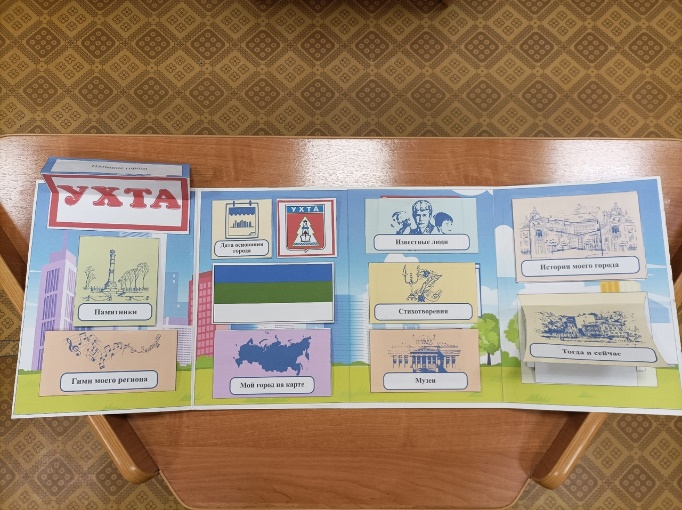 